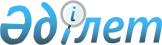 О внесении изменения в решение Узункольского районного маслихата от 1 ноября 2021 года № 70 "Об определении порядка и размера возмещения затрат на обучение на дому детей с ограниченными возможностями из числа инвалидов по индивидуальному учебному плану в Узункольском районе"Решение маслихата Узункольского района Костанайской области от 14 июля 2022 года № 161. Зарегистрировано в Министерстве юстиции Республики Казахстан 15 июля 2022 года № 28815
      Узункольский районный маслихат РЕШИЛ:
      1. Внести в решение Узункольского районного маслихата "Об определении порядка и размера возмещения затрат на обучение на дому детей с ограниченными возможностями из числа инвалидов по индивидуальному учебному плану в Узункольском районе" от 1 ноября 2021 года № 70 (зарегистрированное в Реестре государственной регистрации нормативных правовых актов за № 25179) следующее изменение:
      пункт 7 приложения к указанному решению изложить в следующей редакции:
      "7. Размер возмещения затрат на обучение на дому детей с ограниченными возможностями, из числа инвалидов, по индивидуальному учебному плану равен восьми месячным расчетным показателям на каждого ребенка - инвалида ежемесячно в течение учебного года.".
      2. Настоящее решение вводится в действие по истечении десяти календарных дней после дня его первого официального опубликования.
					© 2012. РГП на ПХВ «Институт законодательства и правовой информации Республики Казахстан» Министерства юстиции Республики Казахстан
				
      Секретарь Узункольского районного маслихата 

А. Бараншина
